UČENJE NA DALJAVO: LIKOVNA UMETNOST  6. a, 6. bDatum: 26. 3. 2020LIKOVNA NALOGA: LIKOVNI MOTIVI, ŽANRLIKOVNI MOTIV: DOGODEK IZ VSAKDANJEGA ŽIVLJENJALIKOVNA TEHNIKA: svinčnik / kemični svinčnik / flomaster / barvni svinčniki (lahko izbiraš)Format: A4 ali A3Predvideni čas: 2 - 4 šolske ureNavodila:19. marca ste iz učbenika na strani 28 v zvezek prepisali  miselni vzorec LIKOVNI MOTIVI, prebrali in pogledali primere o ŽANR-u in dopolnili miselni vzorec. Potem ste na risalni list narisali motiv iz vsakdanjega življenja. Danes dokončajte risbo in mi prosim pošljite fotografijo ali pa samo sporočite kaj ste narisali. Risbo spravite, da jo boste prinesli v šolo.Za dodatna pojasnila mi lahko pišete na naslov: vida.cizel@os-smarjeta.si Želim vam uspešno ustvarjanje in vse dobro.Nekaj primerov, ki ste jih že poslali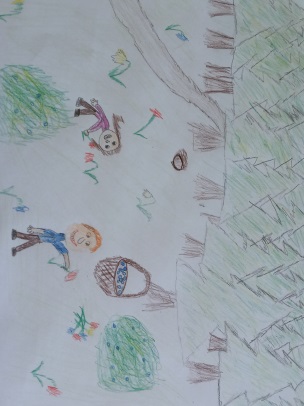 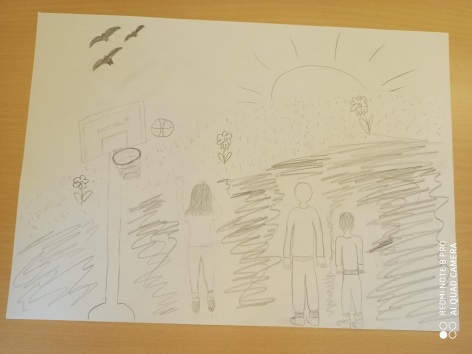 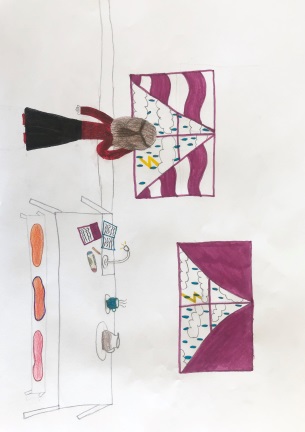 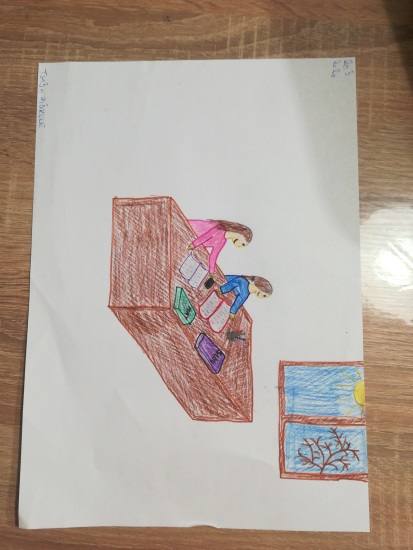 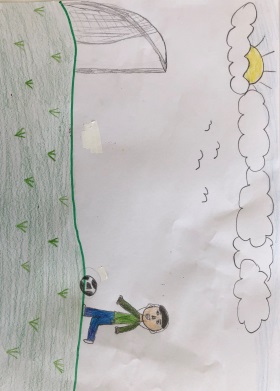 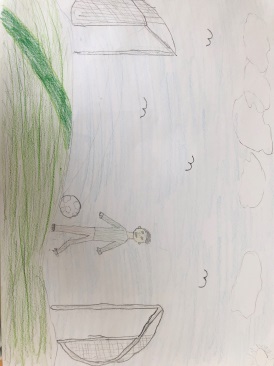 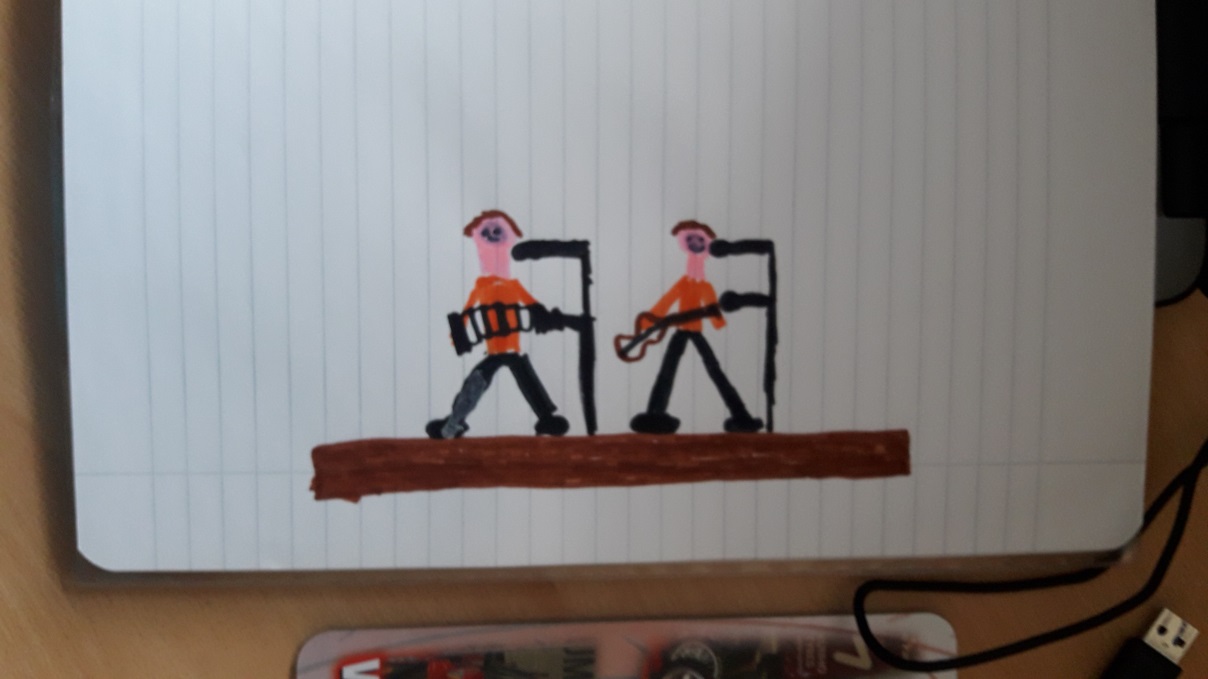 